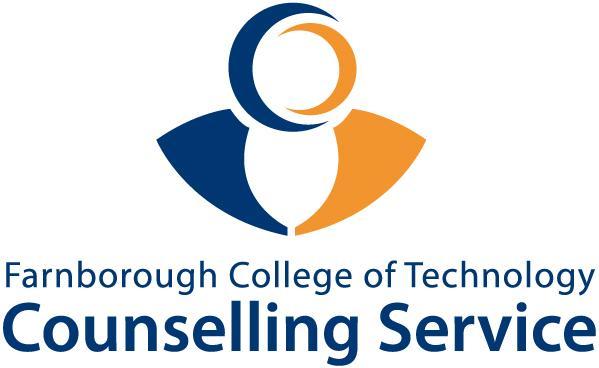 Sources of Mental Health and Wellbeing SupportIf you want to talk to someone about anything that’s bothering you, someone who won’t judge and will just listen to you, there are many places you can contact. Don’t be alone, there is support out there for you.COLLEGE SUPPORT – TERM TIME ONLYFarnborough College of Technology counselling team By appointment: 	Tel: 01252 407069 and leave a message or Email: counselling@farn-ct.ac.uk. Phones and emails are not checked daily. We are not an urgent service. If you have an urgent need see your GP or call Samaritans on 116 123. Further details on crisis support are in this leaflet.  A drop in service is available each day and timings are available from Learner Services Reception. Student Health and Wellbeing AdvisorTel 01252 407067 health.advisor@farn-ct.ac.ukEXTERNAL SUPPORTCovid-19 Pandemic AdviceRobust advice on how to manage the mental health and wellbeing challenges of the Covid-19 pandemic can be found here:-‘FACE COVID’Dr Russ Harris has written a set of practical steps for responding effectively to the outbreak, using the principles of acceptance and commitment therapy (ACT. Here is a link to a short YouTube video that outlines these tips https://www.youtube.com/watch?v=BmvNCdpHUYThe latest government advice on mental health and wellbeing can be found here:-  https://www.gov.uk/government/publications/covid-19-guidance-on-supporting-children-and-young-peoples-mental-health-and-wellbeing/guidance-for-parents-and-carers-on-supporting-children-and-young-peoples-mental-health-and-wellbeing-during-the-coronavirus-covid-19-outbreakThe NHS Recovery College has published a free to all course titled "coping during the pandemic". It can be accessed via www.recoverycollegeonline.co.ukYoung Minds https://youngminds.org.uk/blog/what-to-do-if-you-re-anxious-about-coronavirus/Mindhttps://www.mind.org.uk/information-support/coronavirus-and-your-wellbeing/Action for Happinesshttps://www.actionforhappiness.org/news/how-to-keep-mentally-healthy-during-uncertain-timesMentalhealth.org.ukhttps://www.mentalhealth.org.uk/publications/looking-after-your-mental-health-during-coronavirus-outbreak    General SupportWhatever the reason you feel that talking to someone would help, here are some robust services that you can explore: Samaritans	https://www.samaritans.org/	Tel: 116 123  FREE 24/7, 365 days a year . They also have a fantastic web based app that is free to use and has a lot of useful interactive advice about how to support your menta health using a mood tracker and evidence-based coping techniques. Its available at https://selfhelp.samaritans.org/accounts/login/?next=/ChildLine	www.childline.org.uk If you're under 19 you can confidentially call, email or chat online about any problem big or small. Freephone 24h helpline: 0800 1111. Sign up for a Childline account on the website to be able to message a counsellor anytime without using your email address. Chat 1:1 with an online advisor. They also have a free APP called FOR ME The Mix	www.themix.org.uk Essential support for under 25s on a range of topics. If you're under 25 you can talk to The Mix for free on the phone, by email or on their webchat. You can also use their phone counselling service, or get more information on support services you might need. Freephone: 0808 808 4994 (16:00-23:00 daily) Young Minds           www.youngminds.org.uk Robust mental health information and support.  Shout	If you’re experiencing a personal crisis, are unable to cope and need support, text Shout to 85258.	Shout can help with urgent issues such as: Suicidal thoughts Abuse or assault Self-harm Bullying Relationship challenges All texts are answered by trained volunteers, with support from experienced clinical supervisors. Texts are free from EE, O2, Vodafone, 3, Virgin Mobile, BT Mobile, GiffGaff, Tesco Mobile and Telecom Plus. If your life is in imminent danger, please call 999.Male mental health 	CALM Tel: 0800 58 58 58 – www.thecalmzone.net Depression		https://www.studentsagainstdepression.org/Domestic Abuse: “Silent 55” is when a person calls 999 but cannot speak. The operator will ask for some form of noise to make sure there is someone on the end of the line or they can type 55 to confirm it is an emergency (if its too dangerous to speak.) 
Details of Domestic Abuse agencies in your local area and helpful information on stalking from Aurora New Dawn. https://www.aurorand.org.uk/https://www.policeconduct.gov.uk/sites/default/files/Documents/research-learning/Silent_solution_guide.pdfLocal Service: Hampshire:IDASH: telephone: 0330 0165 112https://www.hants.gov.uk/socialcareandhealth/adultsocialcare/domesticabuseLocal Service Surrey:Surrey Against Domestic Abuse: Telephone: 01483 776822https://www.surrey.police.uk/advice/advice-and-information/daa/domestic-abuse/support-helplines/National:https://www.dvassist.org.uk/Drugs and Alcohol Hampshire local support:  Catch 22 T: 0845 459 9405  247Hants@catch-22.org.uk Surrey local support:  	Tel: 0800 622 6662 Text: 07595088388  National support: 		www.talktofrank.com LGBTQ+			www.stonewall.org.uk  Social isolation		www.thestudentroom.co.uk, Over 18s: https://www.elefriends.org.uk/sign-up; Under 18s www.childline.org.uk Eating issues:		BEAT www.beateatingdisorders.org.uk Suicidal Thoughts		Papyrus https://papyrus-uk.org/ Tel: 0800 068 4141 Self Harm			https://www.selfharm.co.uk/https://www.selfinjurysupport.org.uk/http://www.lifesigns.org.uk/Panic, OCD, phobias	www.nopanic.org.uk. No Panic are the people to call if you are suffering from panic attacks, OCD, phobias, and other related anxiety disorders. Helpline: 0844 967 4848 (Daily 10:00 – 22:00 Charges apply). Youth Helpline for 13 - 20 yr olds: 0330 606 1174 (Mon - Fri 15:00 – 18:00 Charges apply) Having a panic attack? Crisis number with recording of a breathing technique: 01952  680835 (24 hr) Email: admin@nopanic.org.uk  www.ocduk.org/ocd  Grief and Bereavement 	Help is at hand for those experiencing grief, from Winston’s Wish https://www.winstonswish.org/coronavirus/And from Cruse Bereavement Care https://www.cruse.org.uk/Older people helpline	The Silver Line operates the only confidential, free helpline for older people across the UK that’s open 24 hours a day, seven days a week, 365 days of the year. They also offer telephone friendship where they match volunteers with older people based on their interests, facilitated group calls, and help to connect people with local services in their area. The Silver Line Helpline – 0800 4 70 80 90 Free Counselling Services Youth Counselling ServiceAreas covered:  West Surrey and North East HampshireAge range of clients:  12 – 24Up to 6 sessionsRefer yourself by contacting Tel: 0345 600 2516 or 07827 992 764Step by StepAreas covered: North Hampshire and South West SurreyAge range of clients 18-25Refer yourself by contactingTel: 01252 346120 or counseling@stepbystep.org.ukwww.stepbystep.org.ukThe SourceAreas covered: Rushmoor, Hart and West SurreyAge range of clients: 11 - 25Refer yourself by emailing sue.evans@thesourceforyou.co.uk  or contacting 01252 333330. www.thesourceforyou.co.ukYPI Counselling - BasingstokeAreas covered: Basingstoke and DeaneAge range of clients: 11 - 25Up to 12 sessionsRefer yourself via their website www.ypicounselling.co.uk/counselling-for-young-people121 Youth CounsellingAreas covered: Blackwater, Derby Green, Yateley , Frogmore, Eversley as well as Fleet, Ewshott, Crondall, Church Crookham, Hartley Wintney, Odiham Hook, Rotherwick, North Warnborough.Age range of clients:  16-25 Refer yourself by contacting:Email: 121@hartvolaction.org.ukTel: 01252 815652Talkplus  - NHS counselling Areas covered: Those registered at an NHS surgery in Farnborough, Farnham, Fleet, Aldershot, Church Crookham, Blackwater and Yateley. Age range of clients: 16 and overSessions: Depending on an assessmentYou can refer yourself via the website www.talkplus.org.uk or by calling Tel: 01253 533355MindMatters  SurreyNHS talking therapies for those registered with a GP in SurreyAge range: 18 plusYou can get referred by your GP or self refer by contacting: Tel: 0300 330 5450 or by using the self referral form on their websitehttp://www.mindmattersnhs.co.uk/surrey/referralsHeads Together 
Areas covered: East SurreyAge range of clients: 14 - 24
Self refer by contacting  headstog@ymcaeastsurrey.org.uk or Tel: 01737 378481Steps Youth CounsellingArea covered:  Woking but available to any young person in SurreyAge range: 16-25 Tel: 07885 969 774Text: 07885 969 774Website: www.need-to-talk.org.ukThe Counselling Partnership (Low cost counselling) Area covered: North SurreyTel: 01932 244070Website: https://thecounsellingpartnership.orgFree Online Counselling Services via the NHS If you are registered with a GP in Hampshire: www.hampshireyouthaccess.org.uk If you are registered with a GP in Surrey: www.kooth.com  Private (paid for) Counselling ServicesSome private counsellors will be offering therapy via email, telephone and online face to face platforms. You can find Registered and accredited private counsellors in your area that list their types of services  at https://www.counselling-directory.org.uk/ and www.itsgoodtotalk.org.uk Crisis Support Hampshire CAMHS:		Tel: 0300 304 0050  Mon – Fri 9-5 Safe Havens 	Opening hours may be affected by the pandemic, and you can check availability of Safe Havens via this link:   https://www.cyphaven.net/Young Person’s Safe Haven – 10-17 year olds North Barn, 4 Hillside Road, Aldershot GU11 3NB  Open: Tuesday, Wednesday, Thursday, Friday, Sunday 18.30 – 20.30. Closed Bank Holidays Adults The Wellbeing Centre, 121-123 Victoria Road, Aldershot, GU11 1JN Open: Monday – Friday 6-11pm, Weekends and Bank Holidays: 12.30 – 11pm Crisis Support Surrey Mental Health Crisis Helpline		(Only available to people living in Surrey and North East Hampshire) https://www.sabp.nhs.uk/our-services/advice-guidance/getting-help-crisisTel: 0800 915 4644 - Available 24 hours every day.  If they are engaged, leave a message and they will phone you within 30 minutes. Or to get someone to call you back text:  07717 989 02Safe Havens	Opening hours may be affected by the pandemic, and you can check availability of Safe Havens via this link:   https://www.cyphaven.net/https://www.cyphaven.net/Up to 18 years 	CYP Haven Guildford, The Discovery Centre, 7 Ward Street, Guildford, Surrey, GU1 4LH Open: Monday, Wednesday 4pm – 8.30pm Sunday: 12 – 6pm There are Young Person’s Havens in Epsom and Staines too, open at different times. Information available on www.cyphaven.net Adults Oakleaf Enterprise 101 Walnut Tree Close, Guildford GU1 4UQ  Open every day 6-11pm  There are more safe havens in Surrey: Information is available on www.sabp.nhs.uk/safehaven CAMHS One Stop:	 0300 222 5755 YoungMinds Crisis Messenger 	Provides free, 24/7 crisis support across the UK if you are experiencing a mental health crisis. Text YM to 85258. All texts are answered by trained volunteers, with support from experienced clinical supervisors. Texts are free from EE, O2, Vodafone, 3, Virgin Mobile, BT Mobile, GiffGaff, Tesco Mobile and Telecom Plus. Looking After Ourselves and Learning MoreLook at this great link for over 90 ideas for self care that have been suggested by young people https://www.annafreud.org/on-my-mind/self-care/  Very interesting, accessible, philosophical perspectives on life are available at https://www.theschooloflife.com/thebookoflife/ and they also have a YouTube Channel at https://www.youtube.com/user/schooloflifechannelThere is also an amazing FREE course on the Science of Wellbeing available from Yale University no less! You can join the course free via this link https://tinyurl.com/qlktlw9   Millions of people are enrolled already to learn more about happiness, gratitude and meditation. The NHS Recovery College has published a free to all course titled "coping during the pandemic". It can be accessed via www.recoverycollegeonline.co.ukThe Mental Health Foundation’s short podcast, 'Stress and Relaxation: Quick-fix breathing exercise', is less than 5 minutes in length and explains a helpful breathing technique. https://www.mentalhealth.org.uk/podcasts/stress-and-relaxation-quick-fix-breathing-exerciseTED Talks have just launched a supportive subsection reaching out with hope to communities called TED Connects. Check these out https://www.ted.com/about/programs-initiatives/ted-connects-community-hope